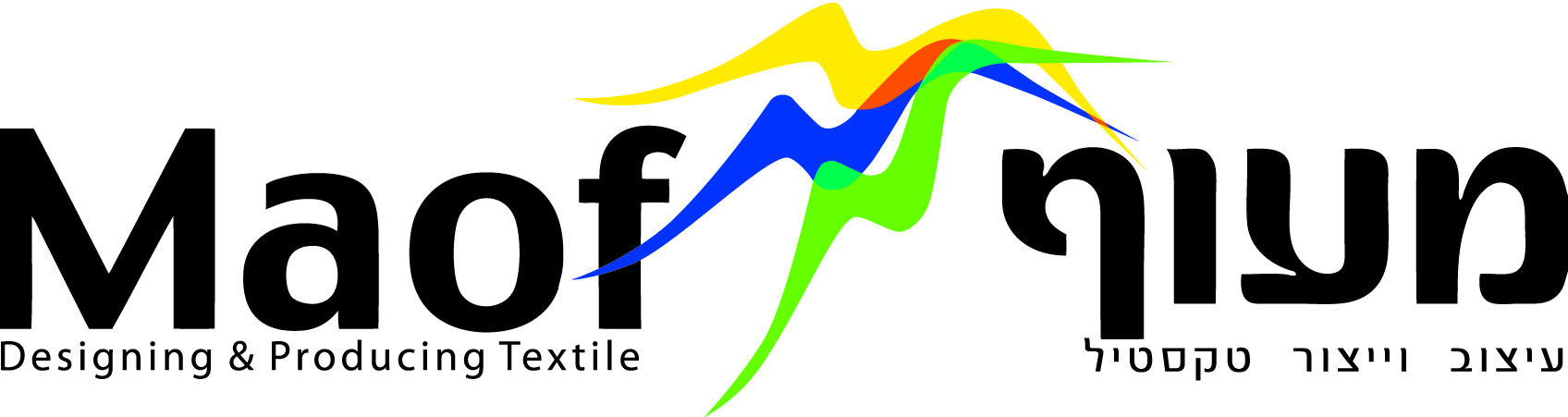 שם הלקוח: _________________________			תאריך: _______________כתובת:____________________________			נייד:_________________מייל:______________________________			טלפון:________________ח.פ. / ת.ז. _________________________המחיר אינו כולל מע"משם המזמין :________________________  חתימה:_______________________רח' הברקת 17 פארק תעשיות קיסריה ת.ד. 3045 מיקוד 38900טל. 04-6231024 TEL פקס. 04-6230420 דוא"ל: maoftextil@012.net.ilמק"ט פרטיםפרטיםפרטיםפרטיםפרטיםפרטיםכמותכמותמחירסה"כדגםהערות4XLXXXLXXLXLLMSסה"כ לחיובסה"כ לחיובסה"כ לחיובסה"כ לחיובסה"כ לחיובסה"כ לחיובסה"כ לחיובסה"כ לחיובסה"כ לחיוב